Уведомлениео подготовке проекта муниципального нормативного правовогоакта городского округа Красногорск в рамках проведенияпредварительной оценки регулирующего воздействияНастоящим управление земельно-имущественных отношений администрации городского округа Красногорск Московской области извещает о начале обсуждения проекта муниципального нормативного правового акта городского округа Красногорск "Об утверждении базовой ставки арендной платы за использование муниципальных нежилых помещений, находящихся в собственности городского округа Красногорск Московской области" и сборе предложений заинтересованных лиц.Предложения принимаются по адресу: Московская область, 
г. Красногорск, ул. Ленина, д. 4, а также по адресу электронной почты: tsuverkalov@kradm.ru.Сроки приема предложений: с 23.04.2024 по 27.05.2024.Место размещения уведомления на официальном сайте администрациигородского округа Красногорск в информационно-телекоммуникационной сети Интернет: https://krasnogorsk-adm.ru/adm/deyatelnost/otsenka-reguliruyuschego-vozdeystviya.html.Все поступившие предложения будут рассмотрены. Сводка предложений будет размещена на официальном сайте https://krasnogorsk-adm.ru/deyatelnost/reg-voz/svod/ не позднее 06.05.2024.Перечень лиц, на которых будет распространено регулирование: субъекты малого и среднего предпринимательства.Информация о муниципальном нормативном правовом акте, планируемом к разработке.1.  Описание проблемы, на решение которой направлено предлагаемое правовое регулирование: -2. Цели предлагаемого правового регулирования: повышение доходной части бюджета городского округа Красногорск от распоряжения муниципальным имуществом.3.   Ожидаемый результат (выраженный показателями) предлагаемого правового регулирования: увеличение базовой ставки арендной платы 
за использование муниципальных нежилых помещений на 100 %.4.  Действующие нормативные правовые акты, поручения, решения, 
из которых вытекает необходимость разработки предлагаемого правового регулирования в данной области: вопрос 3 раздела 3 Протокола штаба 
по имуществу от 05.04.2024.5.   Планируемый срок вступления в силу проекта муниципального нормативного правового акта городского округа Красногорск: 24.05.2024.6. Сведения о необходимости или отсутствии необходимости установления переходного периода: необходимость установления переходного периода отсутствует.7. Сравнение возможных вариантов решения проблемы:8.  Иная информация по решению разработчика, относящаяся 
к сведениям о подготовке идеи (концепции) предлагаемого правового регулирования: отсутствует.К уведомлению прилагаются: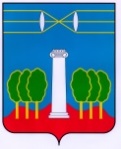 СОВЕТ ДЕПУТАТОВГОРОДСКОГО ОКРУГА КРАСНОГОРСКМОСКОВСКОЙ ОБЛАСТИР Е Ш Е Н И Еот ___ № ___Об утверждении базовой ставки арендной платы за использование муниципальных нежилых помещений, находящихся в собственности городского округа Красногорск Московской областиРассмотрев обращение главы городского округа Красногорск 
об установлении базовой ставки арендной платы за 1 кв.м нежилых помещений, находящихся в собственности городского округа Красногорск, Совет депутатов РЕШИЛ:1. Установить с 1 июля 2024 года базовую ставку арендной платы 
за 1 (один) квадратный метр нежилых помещений, находящихся 
в муниципальной собственности, в размере 4 000 (четыре тысячи) рублей 
в год.2. Считать утратившим решение Совета депутатов от 30.11.2017 
№ 319/20 «Об утверждении базовой ставки арендной платы за использование муниципальных нежилых помещений, находящихся в собственности городского округа Красногорск Московской области».3. Опубликовать настоящее решение в газете «Красногорские вести» 
и разместить на официальном сайте Совета депутатов.Разослать: в дело, СД, главе, УЗИО, прокуратуру, редакцию газеты «Красногорские вести».СВОДКА
предложенийСсылка на проект: Дата проведения публичного обсуждения:  Количество экспертов, участвовавших в обсуждении:  Отчет сгенерирован:  ТИПОВАЯ ФОРМА ОПРОСНОГО ЛИСТАпри проведении публичных консультаций по проекту"Об утверждении базовой ставки арендной платы за использование муниципальных нежилых помещений, находящихся в собственности городского округа Красногорск Московской области"Пожалуйста, заполните и направьте данную форму по электронной почте на адрес: tsuverkalov@kradm.ru не позднее 27.04.2024.Эксперты не будут иметь возможность проанализировать позиции, направленные после указанного срока.Вариант 1Вариант 2Вариант 37.1. Содержание варианта решения выявленной проблемы7.2. Качественная характеристика и оценка численности потенциальных адресатов предлагаемого правового регулирования в среднесрочном периоде7.3. Оценка дополнительных расходов (доходов) потенциальных адресатов предлагаемого проекта муниципального нормативного правового акта городского округа Красногорск7.4. Оценка расходов (доходов) бюджета городского округа Красногорск, связанных с принятием проекта муниципального нормативного правового акта городского округа Красногорск7.5. Оценка возможности достижения заявленных целей принятия проекта муниципального нормативного правового акта городского округа Красногорск посредством применения рассматриваемых вариантов предлагаемого правового регулирования7.6. Оценка рисков неблагоприятных последствий1Перечень вопросов для участников публичных консультаций:- является ли принятие проекта муниципального нормативного правового акта городского округа Красногорск оптимальным способом решения проблемы?- какие риски и негативные последствия могут возникнуть в случае принятия проекта муниципального нормативного правового акта городского округа Красногорск?- какие выводы и преимущества могут возникнуть в случае принятия проекта муниципального нормативного правового акта городского округа Красногорск?- существуют ли альтернативные (менее затратные и (или) более эффективные) способы решения проблемы?- ваше общее мнение по проекту муниципального нормативного правового акта городского округа Красногорск?2Иные материалы, которые, по мнению разработчика, позволяют оценить необходимость принятия проекта муниципального нормативного правового акта городского округа КрасногорскГлава               городского округа Красногорск              ПредседательСовета депутатовД.В. Волков ___________________С.В.Трифонов ___________________№Участник обсужденияПозиция участника обсужденияКомментарии разработчикаОбщее количество поступивших предложенийОбщее количество учтенных предложенийОбщее количество частично учтенных предложенийОбщее количество неучтенных предложений“”г.Ф.И.О. руководителяДатаПодписьКонтактная информация:Контактная информация:По Вашему желанию укажите:Наименование организацииСфера деятельности организацииФ.И.О. контактного лицаНомер контактного телефонаАдрес электронной почтыВопросы по проекту муниципального нормативного правового актаВопросы по проекту муниципального нормативного правового акта1. На решение какой проблемы, на Ваш взгляд, направлено предлагаемое регулирование? Актуальна ли данная проблема сегодня? Насколько корректно разработчик обосновал необходимость правового регулирования? Насколько цель предлагаемого регулирования соотносится с проблемой?1. На решение какой проблемы, на Ваш взгляд, направлено предлагаемое регулирование? Актуальна ли данная проблема сегодня? Насколько корректно разработчик обосновал необходимость правового регулирования? Насколько цель предлагаемого регулирования соотносится с проблемой?2. Позволит ли принятие муниципального нормативного правового акта решить поставленную проблему? Существуют ли иные реалистичные способы решения указанной проблемы? Если да, укажите те из них, которые, по Вашему мнению, были бы менее затратны и (или) более результативны?2. Позволит ли принятие муниципального нормативного правового акта решить поставленную проблему? Существуют ли иные реалистичные способы решения указанной проблемы? Если да, укажите те из них, которые, по Вашему мнению, были бы менее затратны и (или) более результативны?3. Какие эффекты (полезные/негативные) для города, населения, субъектов предпринимательской и иной экономической деятельности и т.п. ожидаются в случае принятия проекта муниципального нормативного правового акта?3. Какие эффекты (полезные/негативные) для города, населения, субъектов предпринимательской и иной экономической деятельности и т.п. ожидаются в случае принятия проекта муниципального нормативного правового акта?4. Какие, по Вашей оценке, субъекты предпринимательской и иной экономической деятельности будут затронуты предлагаемым регулированием? По возможности оцените количественный и качественный состав адресатов предлагаемого регулирования4. Какие, по Вашей оценке, субъекты предпринимательской и иной экономической деятельности будут затронуты предлагаемым регулированием? По возможности оцените количественный и качественный состав адресатов предлагаемого регулирования5. Приведет ли предлагаемое регулирование к росту/снижению издержек субъектов предпринимательской и иной экономической деятельности (временные/материальные)? Если да, то по возможности оцените изменения таких издержек количественно (в денежных средствах или часах, потраченных на выполнение требований и т.д.)5. Приведет ли предлагаемое регулирование к росту/снижению издержек субъектов предпринимательской и иной экономической деятельности (временные/материальные)? Если да, то по возможности оцените изменения таких издержек количественно (в денежных средствах или часах, потраченных на выполнение требований и т.д.)6. Существуют ли в предлагаемом проекте правового регулирования положения, которые необоснованно затрудняют ведение предпринимательской и инвестиционной деятельности? Приведите обоснования по каждому указанному положению, дополнительно определив:- приводит ли исполнение положений регулирования к избыточным действиям или наоборот ограничивает действия субъектов предпринимательской и иной экономической деятельности;- приводит ли исполнение положения к возникновению избыточных обязанностей субъектов предпринимательской и иной экономической деятельности, к необоснованному существенному росту отдельных видов затрат или появлению новых затрат;- создает ли существенные риски ведения предпринимательской и иной экономической деятельности;- приводит ли к невозможности совершения законных действий предпринимателей или инвесторов (например, в связи с отсутствием инфраструктуры, организационных или технических условий, технологий) либо устанавливает проведение операций не самым оптимальным способом;способствует ли необоснованному изменению расстановки сил в какой-либо отрасли, ограничению конкуренции;- не соответствует обычаям деловой практики, сложившейся в отрасли, либо не соответствует существующим международным практикам;не соответствует нормам действующего законодательства и иное6. Существуют ли в предлагаемом проекте правового регулирования положения, которые необоснованно затрудняют ведение предпринимательской и инвестиционной деятельности? Приведите обоснования по каждому указанному положению, дополнительно определив:- приводит ли исполнение положений регулирования к избыточным действиям или наоборот ограничивает действия субъектов предпринимательской и иной экономической деятельности;- приводит ли исполнение положения к возникновению избыточных обязанностей субъектов предпринимательской и иной экономической деятельности, к необоснованному существенному росту отдельных видов затрат или появлению новых затрат;- создает ли существенные риски ведения предпринимательской и иной экономической деятельности;- приводит ли к невозможности совершения законных действий предпринимателей или инвесторов (например, в связи с отсутствием инфраструктуры, организационных или технических условий, технологий) либо устанавливает проведение операций не самым оптимальным способом;способствует ли необоснованному изменению расстановки сил в какой-либо отрасли, ограничению конкуренции;- не соответствует обычаям деловой практики, сложившейся в отрасли, либо не соответствует существующим международным практикам;не соответствует нормам действующего законодательства и иное7. Требуется ли переходный период для вступления в силу проекта муниципального нормативного правового акта? Если да, то какова, по Вашему мнению, должны быть его продолжительность?7. Требуется ли переходный период для вступления в силу проекта муниципального нормативного правового акта? Если да, то какова, по Вашему мнению, должны быть его продолжительность?8. Обеспечен ли недискриминационный режим в рамках предлагаемого регулирования?8. Обеспечен ли недискриминационный режим в рамках предлагаемого регулирования?9. Содержит ли проект муниципального нормативного правового акта нормы, на практике невыполнимые? Приведите примеры таких норм9. Содержит ли проект муниципального нормативного правового акта нормы, на практике невыполнимые? Приведите примеры таких норм10. Существуют ли альтернативные способы достижения целей, заявленных в рамках проекта муниципального нормативного правового акта? По возможности укажите такие способы и аргументируйте свою позицию10. Существуют ли альтернативные способы достижения целей, заявленных в рамках проекта муниципального нормативного правового акта? По возможности укажите такие способы и аргументируйте свою позицию11. Иные предложения и замечания по проекту муниципального нормативного правового акта11. Иные предложения и замечания по проекту муниципального нормативного правового акта